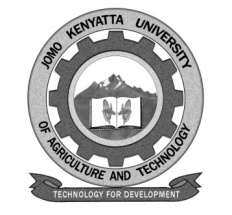 W1-2-60-1-6JOMO KENYATTA UNIVERSITY OF AGRICULTURE AND TECHNOLOGYUNIVERSITY EXAMINATIONS 2019/2020FOURTH YEAR FIRST SEMESTER EXAMINATION FOR THE DEGREE OF BACHELOR OF SCIENCE IN MICROBIOLOGYSBT 2471: MEDICAL VIROLOGY IDATE:  DECEMBER, 2019		                                                                      TIME: 2 HOURS   INSTRUCTIONS: 	ANSWER QUESTION ONE (COMPULSORY) AND ANY OTHER ONE QUESTIONQUESTION ONE: 30 MARKSa.	Highlight four characteristics of viruses.				(3 marks)b.	Explain the nomenclature of viruses.					(3 marks)c.	Explain DNA as the carrier of genetic information.			(3 marks)d.	Explain receptor-mediated endcytosis (viropexis)			(3 marks)e.	Explain gene reassortment in certain RNA viruses.			(3 marks)f.	Explain new cell-surface antigens as a consequence of virus infections.	(3 marks)g.	Explain four invasion routes used by viruses to infect their hosts.	(3 marks)h.	Explain characteristics of the specific immune responses.		(3 marks)i.	Explain properties of transformed cells.					(3 marks)j.	Explain periodicity of epidemics.						(3 marks)QUESTION TWO: 20 MARKSDiscuss measles.QUESTION THREE: 20 MARKSDiscuss RhinovirusesQUESTION FOUR: 20 MARKSDiscuss genetic variation in influenza viruses